
Faculty Self-Assessment Tool 0-2 Years’ Teaching Professor of the 21st Century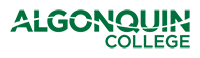 Professor of the 21st Century Self-Assessment
As you complete the checklist, you may think of products that you can use to demonstrate the teaching skills addressed in each competency. You can use the ‘Notes’ sections to jot down your ideas examples you can include.  Competency #1: Modelling professional practice within the discipline of teachingIdentifying your own learning style and preference and how it affects your  teachingLocating and using resources that support teaching practiceEngaging in ongoing development to remain current in  your own subject area and in the discipline of teachingIdentifying the impact of your own teaching on student learningContributing to a learning culture that encourages continuous learning, reflective practice and peer supportWorking within ethical, legal and College guidelinesEncouraging practices which reflect common principles of global citizenshipCompetency #2: Creating engaging learning environments for individuals and groups that support academic and personal growthEstablishing a rapport with a variety of learners Establishing and maintaining learning environments that promote student success Motivating learnersIdentifying and supporting learners who require specific assistance in engaging in the learning processFostering personal growth by encouraging learners to be innovative, creative and independent within a framework of social responsibilityCompetency #3 Using a variety of teaching/learning strategiesAppling an understanding of how people learn to plan lessons and learning experiences Acquiring and maintaining a repertoire of teaching/learning strategies Assessing selecting and using the teaching/learning strategy appropriate to the learning activity and the learners involvedEvaluating the effectiveness of learning activities and strategiesCompetency #4: Evaluating learning using a variety of valid and reliable tools and techniquesAcquiring and maintaining a repertoire of evaluation tools and techniques Assessing, selecting and using appropriate evaluation tools and techniques Establishing and communicating evaluation criteriaEnsuring that learners receive specific, constructive and timely feedback regarding their progressCompetency #5: Working independently and with others to develop and/or adapt learning materialsLocating learning resources, matches learning materials to the needs, interests and abilities and diversities of learners Assessing and selecting appropriate learning materials Contributing to the work of interdisciplinary instructional design teams Creating learning materials (print, electronic, audio-visual) that help learners achieve learning outcomes Working within legal and ethical guidelines when creating learning materials.Ensuring that the learning materials are inclusive of a varied student body in language and approachEnsuring that learning materials recognize principles of environmental sustainabilityCompetency #6: Using technology to enhance productivity and help students learnSelects the technological tool most appropriate to the task Using technology to facilitate communication with and among learners Using technology to enhance the presentation of information Using technology to produce learning materials Using technology to access, select, collect, organize and display informationAssisting learners to use technology as a tool to support their learningCompetency #7: Designing and developing effective curriculum to support student successIdentifying a curriculum planning process Using principles of curriculum design to develop courses Contributing to program planning and review Incorporating into the curriculum design process an awareness of global citizenship and environmental sustainabilityDeveloping a curriculum plan that ensures coherence: correlating learning outcomes, needs, interests, abilities and diversities of learners with the learning activities, learning resources and evaluation planYesPartiallyNot YetDescribe how your team-building skills contribute to your work at the CollegeDescribe your own personal learning style/preference and how it impacts the learning of your studentsLocate College Policies and identify those that influence/support your teaching/learningLocate College resources (information, services and support networks) and explain how they might contribute to your teaching practiceBegin to develop a personal professional development plan that emphasizes the competencies in The Professor of the 21st Century FrameworkParticipate in professional development activities at the College that are relevant to your needsBe aware of what your colleagues are doing with  Applied Research in your program areaBe aware of the three pillars of sustainability and the concept of global citizenship and identity how the courses in your program of study reflect the common principlesYesPartiallyNot YetUse one or two ice-breaker activities to create class cohesivenessCreate an inviting place for the students (acknowledge the students as they arrive, invite students to ask questions etc.)Set up a few basic classroom rules (with student input)Involve the students with one or two in-class and online activities to engage them in their learningProvide occasional opportunities for peer based learning in the face-to-face (F2F) and/or online learning environmentsExplain to the students the relevance of the assignments to their chosen field of studyDescribe general strategies for supporting learners at riskImplement Accessibility for Ontarians with Disabilities (AODA) requirements Locate the appropriate College resources whereby students with special needs can obtain specialized supportYesPartiallyNot YetUse lesson plans to prepare classes that identify goals, teaching method(s)/strategies, learning activities, time, materials and resourcesDeliver organized classes that engage learners Describe a variety of different ways the subject content can be presented to learners Identify preferred teaching strategies and how they influence teaching practice Evaluate lessons and make adjustments accordingly  Know where and who to ask for help with lesson planning, teaching strategies etc., if neededAssist students with accessing digital resources and to support student learningYesPartiallyNot YetDescribe the purpose of evaluation Identify how the assignments are aligned with the course learning requirements and the learning activities Describe a number of evaluation tools for students and comment on their effectiveness. Give specific examples of the type of feedback you have used with your students to promote successProvide regular written feedback to your students with regards to their progress and explain how you do thisGive constructive feedback that is specific and relevant Attend program evaluation and promotion (E&P) meetings and offer recommendations as requiredLocate the College Policies that guide assessment and evaluation practices at the college and know who to go to for guidance if necessaryLocate information regarding the Prior Learning and Assessment Recognition (PLAR) challenges at the program levelComply with the College Applied Research Ethics Board guidelines when creating assignments  YesPartiallyNot YetFollow basic design principles when creating visual aids, including presentation slidesCreate learning materials for a variety of learning styles and preferencesComply with copyright legislation, when creating all learning materialsFollow College guidelines with regards to AODA principles when creating all learning materialsFollow College guidelines with regards to environmental sustainability and global citizenship when creating all learning materialsYesPartiallyNot YetUse Word and specialized computer software to support student learningUse the College’s electronic Learning Management System (LMS) Brightspace to: Communicate with your learners Post materials for your learners Collect and distribute your learners workManage gradebookLink learners to external internet sitesCreate an interactive learning environmentUse surveys to get feedback from your studentsUpload, download, and manage personal filesProvide information telling your learners where they can get help with eLearning at the CollegeUse the College Library with some easeKnow how to access and use your shared network drive (N: drive) at the collegeUse specialized programs to produce interactive learning materials (Adobe, etc.,)YesPartiallyNot YetExplain how your course outline is relevant to the chosen field of studyRationalize how the course descriptions, course outlines and weekly schedules are communication tools for your studentsDescribe how the program of study meets vocational and essential employability skillsContribute to discussions to modify/create course outlines that will meet program requirements as well as the needs, interests and abilities of your learnersContribute to program planning, monitoring and reviewParticipate in any Program Quality Review (PQR) meetings